
Территориальная избирательная комиссия
Поддорского района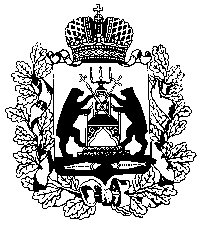 Постановлениес. ПоддорьеОб условиях предоставления помещений для встреч с избирателями зарегистрированных кандидатов, их доверенных лиц, уполномоченных представителей избирательных объединений при проведении повторных выборов депутата Совета депутатов Поддорского сельского поселения Поддорского муниципального района Новгородской области, назначенных на 19 сентября 2021 года В соответствии со статьей 51 областного закона от 30.07.2007 года № 147-ОЗ «О выборах депутатов представительного органа муниципального образования в Новгородской области» в целях обеспечения равных условий при проведении предвыборной агитации посредством агитационных публичных мероприятий зарегистрированными кандидатами, их доверенными лицами, уполномоченными представителями, избирательными объединениями при проведении повторных выборов депутата Совета депутатов Поддорского сельского поселения Поддорского муниципального района Новгородской области, назначенных на 19 сентября 2021 годаТерриториальная избирательная комиссия Поддорского районаПОСТАНОВЛЯЕТ:1. Утвердить Порядок предоставления помещений для встреч с избирателями зарегистрированных кандидатов, их доверенных лиц, уполномоченных представителей избирательных объединений при проведении повторных выборов депутата Совета депутатов Поддорского сельского поселения Поддорского муниципального района Новгородской области, назначенных на 19 сентября 2021 года (прилагается).  2. Разместить настоящее постановление на странице Избирательной комиссии официального сайта Администрации Поддорского муниципального района в информационно-телекоммуникационной сети «Интернет».Порядокпредоставления помещений для встреч с избирателями зарегистрированных кандидатов, их доверенных лиц, уполномоченных представителей избирательных объединений при проведении повторных выборов депутата Совета депутатов Поддорского сельского поселения Поддорского муниципального района Новгородской области, назначенных на 19 сентября 2021 года 1. Порядок предоставления помещений для встреч с избирателями зарегистрированных кандидатов, их доверенных лиц, уполномоченных представителей избирательных объединений при проведении повторных выборов депутата Совета депутатов Поддорского сельского поселения Поддорского муниципального района Новгородской области, назначенных на 19 сентября 2021 года  (далее – Порядок), определяет условия проведения предвыборной агитации посредством агитационных публичных мероприятий в соответствии со статьей 51 областного закона от 30.07.2007 года № 147-ОЗ «О выборах депутатов представительного органа муниципального образования в Новгородской области» зарегистрированными кандидатами, их доверенными лицами, уполномоченными представителями избирательных объединений при проведении повторных выборов депутата Совета депутатов Поддорского сельского поселения Поддорского муниципального района Новгородской области, назначенных на 13 сентября 2020 года, в целях обеспечения их равенства при проведении указанной предвыборной агитации.2. Со дня своей регистрации зарегистрированный кандидат, его доверенное лицо имеют право проводить предвыборную агитацию посредством агитационных публичных мероприятий в форме собраний в помещениях, пригодных для их проведения и находящихся в государственной или муниципальной собственности.3. Орган местного самоуправления в установленном порядке определяет перечень пригодных для проведения агитационных публичных мероприятий в форме собраний и находящихся в государственной или муниципальной собственности помещений. Указанный перечень представляется в Территориальную избирательную комиссию Поддорского района.4. Помещения, находящиеся в государственной или муниципальной собственности, предоставляются на безвозмездной основе.5. Территориальная избирательная комиссия Поддорского района обязана обеспечить равные условия для зарегистрированных кандидатов, их доверенных лиц, при предоставлении помещений для встреч с избирателями.6. Для предоставления помещения для встреч с избирателями зарегистрированные кандидаты, их доверенные лица обращаются с заявкой о выделении помещения для проведения агитационных публичных мероприятий в форме собраний к собственнику, владельцу помещения на время, установленное Территориальной избирательной комиссией Поддорского района.7. В заявке указывается предполагаемая дата проведения мероприятия, его начало, продолжительность, примерное число участников, дата подачи заявки, данные ответственного за проведение мероприятия, его контактный телефон (примерная форма заявки - приложение № 1).8. Заявка о выделении помещения, указанного в пункте 3 Порядка, рассматривается собственниками, владельцами указанных помещений в течение трех дней со дня подачи заявки с предоставлением заявителю соответствующего ответа.9. Помещения предоставляются по рабочим и выходным (праздничным) дням. 10. Если указанные помещения, были предоставлены одному зарегистрированному кандидату, его доверенным лицам собственник, владелец помещения не вправе отказать другому зарегистрированному кандидату, его доверенным лицам в предоставлении помещения на таких же условиях в иное время в течение агитационного периода. В случае предоставления помещения собственник, владелец помещения не позднее дня, следующего за днем предоставления помещения, обязаны уведомить в письменной форме (с предварительным уведомлением по факсу (81658) 71-212) Территориальную избирательную комиссию Поддорского района о факте предоставления помещения, об условиях, на которых оно было предоставлено, а также о том, когда это помещение может быть предоставлено в течение агитационного периода другим зарегистрированным кандидатам (примерная форма уведомления - приложение № 2).11. Территориальная избирательная комиссия Поддорского района, получившая уведомление о факте предоставления помещения, в течение двух суток с момента получения уведомления обязана разместить содержащуюся в нем информацию в информационно-телекоммуникационной сети «Интернет» или иным способом довести ее до сведения других зарегистрированных кандидатов.13. Обеспечение безопасности при проведении агитационных публичных мероприятий осуществляется в соответствии с законодательством Российской Федерации._____________________ Примерная форма____________________________________________________________________(наименование собственника, владельца помещения)от ________________________________(Ф.И.О. зарегистрированного кандидата,
представителя избирательного объединения)Заявление о предоставлении помещениядля проведения агитационного публичного мероприятияВ соответствии со статьей 51 областного закона от 30.07.2007 года № 147-ОЗ «О выборах депутатов представительного органа муниципального образования в Новгородской области» прошу предоставить помещение по адресу: __________________________________________________________________(место проведения собрания)для проведения агитационного публичного мероприятия в форме собрания, которое планируется «___» ___________ 2021 года в ____________________,(время начала проведения собрания)продолжительностью _______________________________________________.(продолжительность собрания в соответствии со временем, установленным соответствующей территориальной избирательной комиссией)Примерное число участников: _______________________________________.Ответственный за проведение мероприятия ____________________________,                                                                                                 (Ф.И.О., статус)контактный телефон __________________________________________.Дата подачи заявки: _________________________Кандидат                                                  _____________   __________________                         (подпись)                           (расшифровка подписи)«____»____________ 2021 годаПримерная формаВ Территориальную избирательную комиссию Поддорского районаот _________________________________________________________________(наименование собственника, владельца помещения)Уведомление о предоставлении помещениядля проведения агитационного публичного мероприятияВ соответствии со статьей 51 областного закона от 30.07.2007 года № 147-ОЗ «О выборах депутатов представительного органа муниципального образования в Новгородской области_____________________________________________________________________________________________________________________________(наименование собственника, владельца помещения, адрес, телефон)предоставила(о) помещение по адресу: ____________________________________________________________________________________________________________________________________(место проведения собрания)для проведения агитационного публичного мероприятия в форме собрания кандидату в депутаты Совета депутатов______________сельского поселения Поддорского района (доверенному лицу кандидата)__________________________________________________________________,(фамилия, инициалы зарегистрированного кандидата, доверенного лица, которым предоставлялось помещение)которое проведено «___» ___________ 2021 года в ______________________,(время начала проведения собрания)продолжительностью _______________________________________________ (продолжительность собрания)на следующих условиях _____________________________________________.Указанное помещение может быть предоставлено в течение агитационного периода с ___ до ___ часов по ___ ______ 2021 года __________________________________________________________________.(условия предоставления помещения)«____»____________ 2021 года28 июля 2021 года№ 11 /5 - 4Председатель Территориальной избирательной комиссии Поддорского районаГ.В. СемёноваСекретарь Территориальной избирательной комиссии Поддорского районаЛ.А. КирилловаПриложениеУТВЕРЖДЕН
постановлением Территориальной избирательной комиссии Поддорского района от 28.07.2021 № 11/5 - 4Приложение № 1к Порядку предоставления помещений для встреч с избирателями зарегистрированных кандидатов, их доверенных лиц, уполномоченных представителей избирательных объединений при проведении повторных выборов депутата Совета депутатов Поддорского сельского поселения Поддорского муниципального района Новгородской области, назначенных на 19 сентября 2021 годаПриложение № 2к Порядку предоставления помещений для встреч с избирателями зарегистрированных кандидатов, их доверенных лиц, уполномоченных представителей избирательных объединений при проведении повторных выборов депутата Совета депутатов Поддорского сельского поселения Поддорского муниципального района Новгородской области, назначенных на 19 сентября 2021 года______________________________________________________________(должность представителя собственника 
(владельца) помещения)(подпись)(расшифровка подписи)